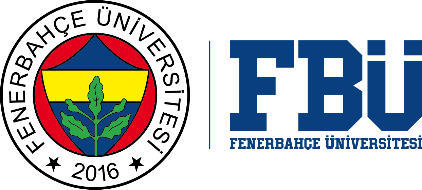 FENERBAHÇE UNIVERSITY GRADUATE SCHOOLTAKING COURSES FROM ANOTHER INSTITUTION                                                                                                                                                                     …/…/20… I would like to take the courses given below from the specified University and Graduate School in the                 20….../ 20…..Fall/Spring semester.I kindly request your information. Name Surname:					Signature:				Date:	Information on Courses to be TakenAssessment of The Department Student is Registered at:          Approved /                  Not Approved  AdvisorName Surname:Date:						Signature: Head of Department/Art Department:Name Surname:Date:						Signature: Appendices: the course content of the related university.STUDENT INFORMATION STUDENT INFORMATION Name SurnameStudent IDName of DepartmentLevel of Program       Master's (Non-Thesis)              Master's (Thesis)                   Doctorate	     Name of ProgramPhone NumberEmail AddressCourse CodeCourse Name Name of University and Graduate School Course is TakenLanguageTPCECTS